2015 School Cross CountryTHURSDAY 30 APRIL 2015Dear Parent/CaregiverThe Annual Cross Country Carnival is being held this year on Thursday 30 April 2015 (Week 2) during Periods 2 - 5. The carnival will be held at Adcock Park, West Gosford.  Participation is compulsory for Year 7 & 8, and all PASS and SLR classes. Students will travel to Adcock Park and return by bus by 3.00pm in time for normal afternoon buses. The cost of the bus is $3.00 payable to the Front Office by Tuesday 28 April 2015. Year 12 may return to school at the conclusion of their race (if they are not in SLR). Students wishing to leave Adcock Park at the conclusion of the carnival must bring a passout note to Mrs Starkey on arrival. They then must report to Mrs Starkey before they leave.Students are to wear full sports uniform and bring a water bottle, hat, morning tea, lunch and sunscreen.  Any Year 7, 8 PASS or SLR student that cannot participate due to sickness or injury must bring a note of explanation and may be given administrative duties to assist in the running of the carnival.  All Year 7, 8 PASS and SLR students are automatically entered.  Other students must sign up outside the PE staffroom by Tuesday 28 April and collect permission note.  Please return all permission notes to the Front Office with payment by Wednesday 29 April 2015.There will be sausage sandwiches and drinks for sale during the day. Due to high demand these should be prepaid.If photos are taken at the carnival, we require your permission to publish in our newsletter and website. Please send in the slip below if you DO NOT give permission for these photos to be published.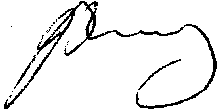 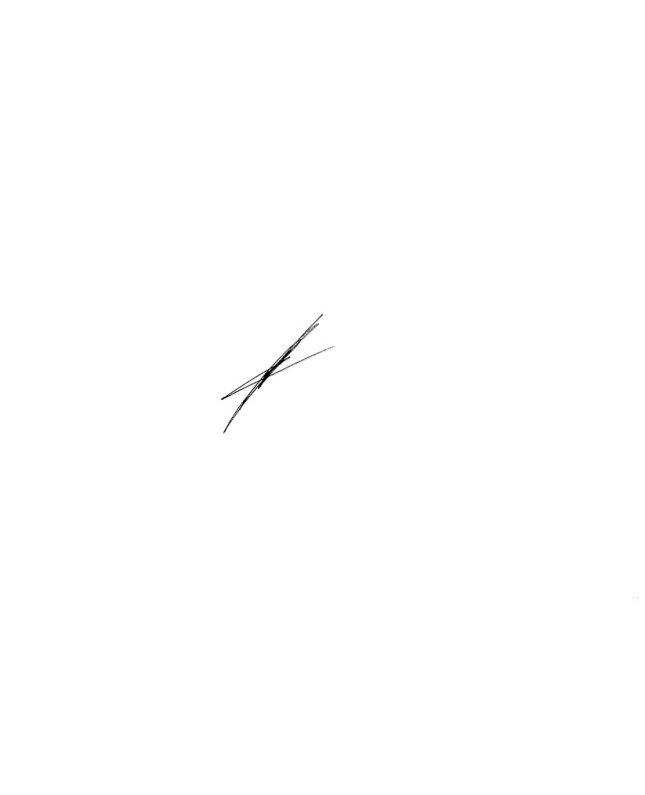 A Backhouse	J StarkeyPRINCIPAL	SPORTS COORDINATORPlease return this note to the Front Office by Tuesday 28 April 2015.I hereby consent to _________________________________ (student’s name) in Year ____ participating in the Annual Cross Country Carnival on Thursday 30 April 2015 at Adcock Park, West Gosford. I give permission for photographs to be taken and published in the school’s newsletter and/or on the school website.  YES / NO□ Payment included for bus only $3.00                         □ Payment included for bus and BBQ $5.00Is your child Anaphylactic	No	Yes	Allergic to: 		Where will the EpiPen be located on this excursion:	Special needs of my child of which you should be aware (e.g., allergies, medication – please provide full details):Parent/Caregiver Contact No(s):  	 (on date of this excursion)Student’s Mobile No:  ………………………………………………………………….Parent/Caregiver Name (Please print)Parent/Caregiver SignatureDate